Martock Parish 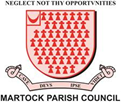 Council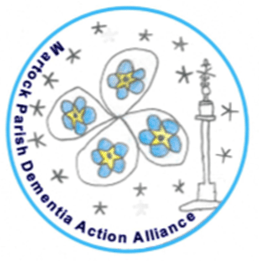 Martock Parish Dementia Action AllianceWe are working towards a Dementia Friendly Community To find out more please contact:Caroline Bennett on 07946 121 612Caroline.bennett@martock-pc.gov.uk